СВЕДЕНИЯ О ЮРИДИЧЕСКОМ ЛИЦЕ (ИНДИВИДУАЛЬНОМ ПРЕДПРИНИМАТЕЛЕ) (ДАЛЕЕ – Клиент):СВЕДЕНИЯ О РУКОВОДИТЕЛЕ КЛИЕНТА:СВЕДЕНИЯ ОБ УПОЛНОМОЧЕННОМ ЛИЦЕ КЛИЕНТА:ПОДПИСЫВАЯ НАСТОЯЩЕЕ ЗАЯВЛЕНИЕ, КЛИЕНТ ПОДТВЕРЖДАЕТ, ЧТО:ознакомился с Договором на обслуживание в рамках зарплатного проекта в ОАО «Паритетбанк»;понимает текст данного Договора, выражает свое согласие с ним и обязуется его выполнять;настоящее Заявление является документом, подтверждающим факт заключения Договора на обслуживание в рамках зарплатного проекта в ОАО «Паритетбанк». Прошу подключить меня к зарплатному продукту:* Клиент использует настоящие реквизиты Банка при отсутствии текущего (расчетного) счета, открытого на имя Клиента в Банке, и (или) в случаях применения предусмотренных законодательством Республики Беларусь ограничительных мер по распоряжению денежными средствами, находящимся на текущем (расчетном) счете Клиента.ОТ ИМЕНИ ПРЕДПРИЯТИЯУПОЛНОМОЧЕННЫЙ РАБОТНИК БАНКАЗаключен договор №_______________от «__» _______________20__г.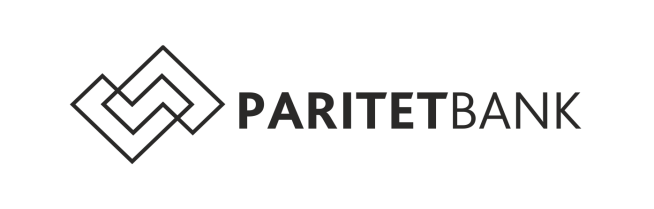 ЗАЯВЛЕНИЕ О ПРИСОЕДИНЕНИИк Договору на обслуживание в рамках зарплатного проектав ОАО «Паритетбанк»Полное наименованиеНомер текущего (расчетного) счетаУчетный номер плательщика (УНП)Юридический адрес Почтовый адресФонд оплаты труда (среднее значение)Численность работниковФамилия, имя, отчествоКонтактный телефонФамилия, имя, отчествоДолжностьДокумент, подтвержда-ющий полномочияРазмер вознаграждения, уплачиваемого Банку за зачисление средств (в % от суммы зачислений)Реквизиты для уплаты вознаграждения Банку за зачисление денежных средств* Реквизиты счета, с которого осуществляются перечисления заработной платы в рамках зарплатного проектадатадолжностьподписьФИОМ.П.датадолжностьподписьФИОМ.П.